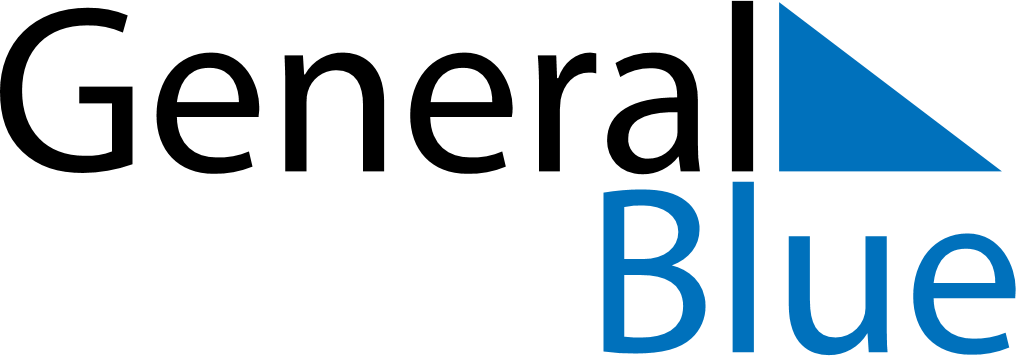 July 2023July 2023July 2023July 2023RussiaRussiaRussiaSundayMondayTuesdayWednesdayThursdayFridayFridaySaturday123456778910111213141415161718192021212223242526272828293031